Муниципальное бюджетное дошкольное образовательное учреждение «Детский сад «Солнышко»                                                                                Кемеровского муниципального округа                                                                         650512, Кемеровская область – Кузбасс, Кемеровский муниципальный округ, д.Береговая, ул.Школьная.2Номинация: «Лучший комплект сценариев мероприятий»Тема развлечения:  «Виват, Российский флаг!»                                                        (для детей старшего дошкольного возраста)Воспитатель: Тузовская Елена Ильинична2020«Виват, Российский флаг!»Цель: формирование  чувства  патриотизма через осознание значения государственных символов России.Задачи: -познакомить участников мероприятия с историей Государственного флага России;-активизировать знания о государственной символике;-воспитывать чувство гордости за свою страну, за свой народ;-создать командный дух участников мероприятия.Дети с шарами в руках 3-х цветов заходят под музыку  в зал и  присаживаются на стульчики.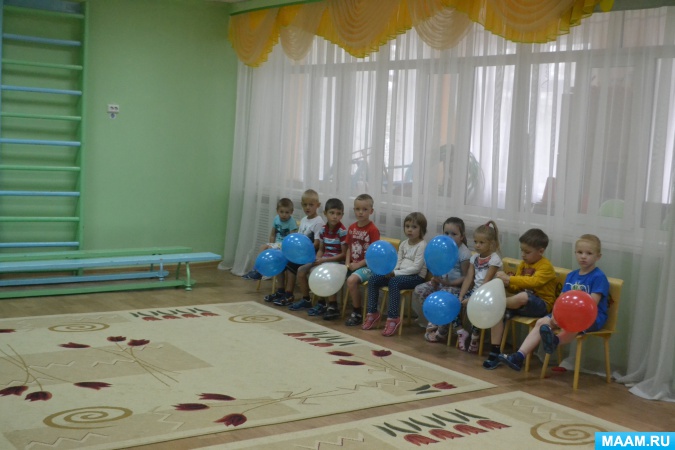 Звучит музыка "Я живу в России".( Голос  за кадром)«День флага нынче отмечает,Вся Русь, без края и конца,И каждый твердо величает,Сей символ – гордостью венца.Пускай же реет он беспечно,Храня Родную сторону,А мы с признательностью вечной,Не раз поклонимся ему»(Музыка усиливается, входят ведущий)Ведущий : Сегодня – праздник, День Государственного Флага Российской Федерации, который отмечают 22 августа.Ведущая : Каждое государство имеет свои государственные  символы - это знаки его суверенитета – герб, флаг и гимн.Ведущая : Посмотрите на наш герб РФ. Что на нем изображено?(ведущий показывает изображение герба)- А теперь давайте послушайте гимн РФ. Для этого встанем красиво, потому, что звучит гимн РФ, и стоя послушаем его.(Дети встают.  Звучит Гимн России. Дети присаживаются на стульчики)-А теперь внимание встречайте виновник нашего праздника -Российский флаг. (Ребенок под музыку вносит флаг Российской Федерации)Посмотрите на флаг . Из скольких цветов состоит наш флаг? Давайте дружно назовем эти цвета (ведущий показывает, дети называют).- А вы знаете, что означает белый цвет? (белый цвет символизирует благородство и откровенность)- Синий цвет, что обозначает, как вы думаете? (верность, честность, безупречность и целомудрие)- Красный цвет, что обозначает? (мужество, смелость, великодушие и любовь.)Ведущая : Наш флаг еще называют триколор, как вы думаете почему?Триколор гордо украшает любое торжественное мероприятие. Пусть и сегодня флаг Российской Федерации будет украшением нашего праздника. Давайте поставим его и продолжим наш праздник.-И мы переходим к основной нашей части нашего праздника -"Виват, Российский флаг!".1 эстафета - "Разминка"-Ребята посмотрите на свои шарики. Они у вас разного цвета. У одних белые, у других синие, а у третьих красные. Сейчас мы и посмотрим, какой же цвет флага самый главный. Я подниму флаг, а вы, будет очень громко кричат свой цвет шарика. Понятно?(дети кричат-3 раза)-Здорово, мне кажется, что каждый цвет нашего флага самый главный, и вы это нам сейчас доказали!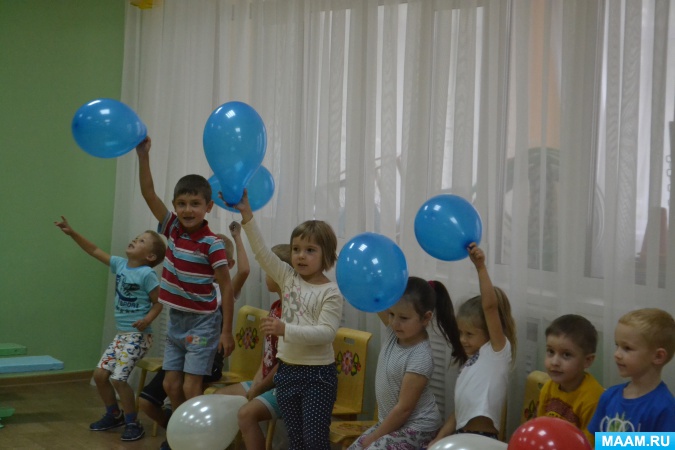 2 эстафета - "С шарами"-Ребята, а теперь встаньте в 3 команды по цвету вашего шарика. Итак, у нас получились 3 команды. Команда "Белых", ,команда"Синих" и команда "Красных".С шариком в руках дети преодолевают полосу препятствий. Чья команда вперед справится, та и победит.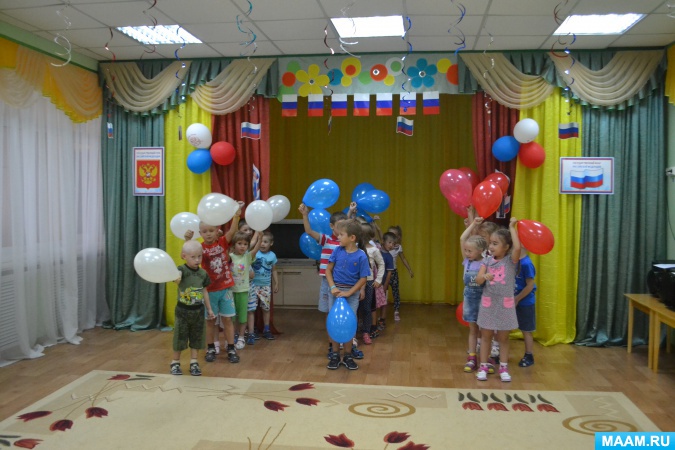 3 игра  - "На внимание"-Я буду называть цвет, если я скажу белый, команда "Белых" вы должны поднять шарики вверх и громко топать ногами, также должны делать другие команды, если услышите название своей команды. А если я скажу слово "Флаг" вы дружно поднимаете шарики вверх и громко кричите "Ура!"  Договорились? Попробуем!4 игра - "Собиралка"-Прошу вас всех выйти в центр. Сейчас будет звучать музыка, если я скажу "белый" вы все будете кружиться вокруг себя, скажу "синий" - вы полетите по залу, а если"красный" - будете прыгать на месте. Но как только я скажу слово "флаг" - вам необходимо собраться к своим обручам своего цвета. Все понятно? Поехали!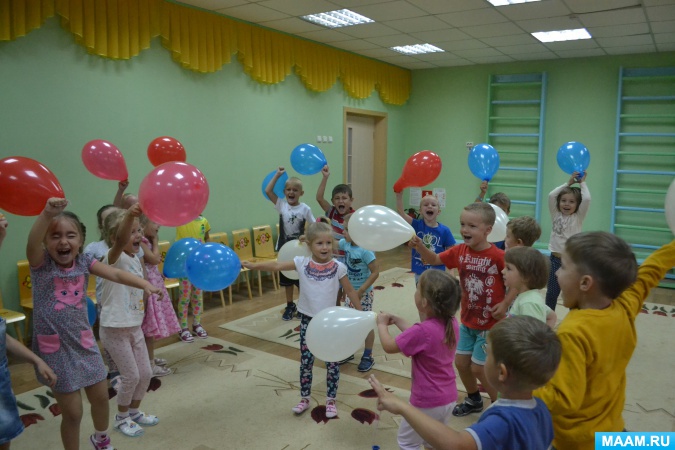 5 эстафета - "Футболисты"Ведем шарик ногой до ворот, забиваем гол, берем шарик в руки и бегом возвращаемся назад.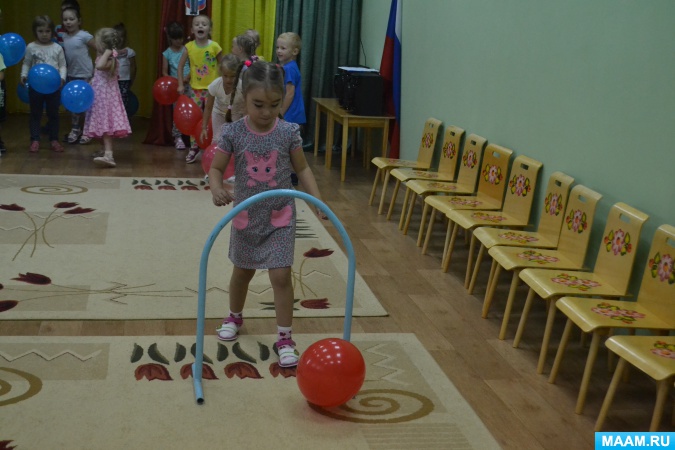 Фотография "Российский флаг"Дети с шарами усаживаются в три полосы, имитируют цвета флага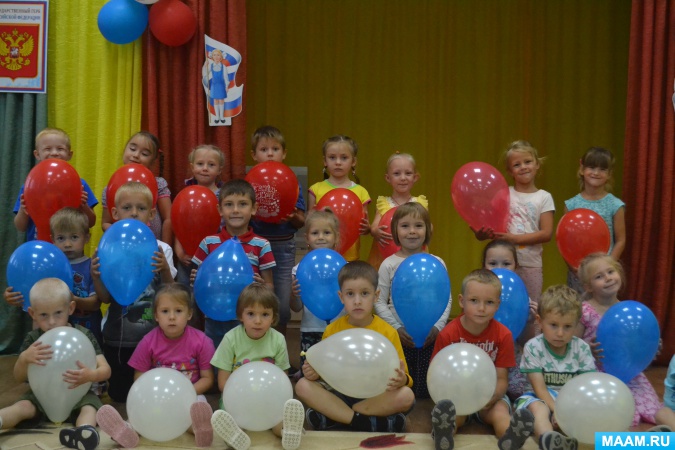 6 игра - "Праздничный салют"Вы знаете, что любой праздник заканчивается праздничным салютом. Необходимо сесть на шарик и его лопнуть! И не забывайте крикнуть: - "Ура!"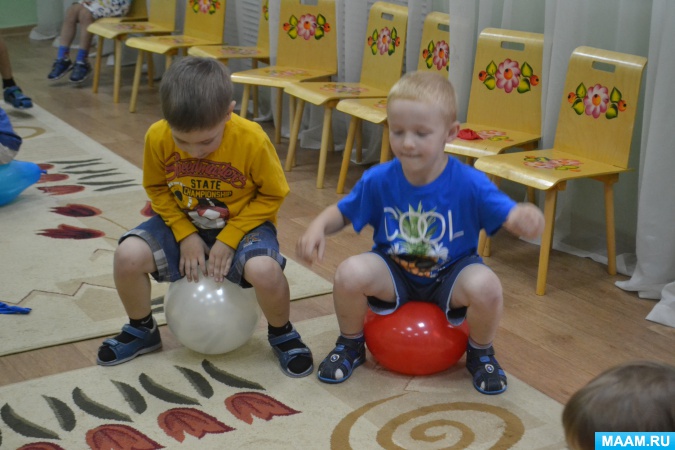 Ведущая: А для вас в честь нашего праздника мы приготовили аква - гримм, подставляйте свои щечки и получите российский флажок на память.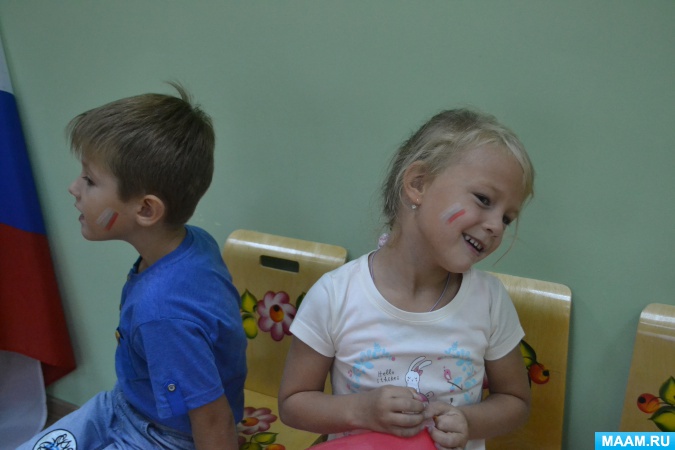 ИТОГ: звучит песня "У моей России"